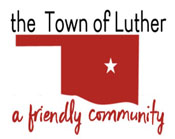 PLANNING COMMISSION FOR THE TOWN OF LUTHERMONDAY, FEBRUARY 7, 2022, 7:00 PMTOWN HALL, 108 S MAIN, LUTHER, OK 73054REGULAR MEETING AGENDACall to orderPledge of AllegianceRoll CallDetermination of a quorumApproval of January 10 & January 24, 2022, minutesConsideration, discussion, and possible action to approve and recommend to the Town Board of Trustees, a lot split at 407 N Dogwood, Luther, Oklahoma 73054   Description: Lots 5, 6, 7, Block 18, School Land Addition to Luther, Oklahoma County, Oklahoma.Consideration, discussion, and possible action to approve and recommend to the Town Board of Trustees, a lot split at 19871 E Highway 66, Luther, Oklahoma 73054   Description:  A 5.00 acre, more or less, tract of land lying in the SE Quarter (SE/4) of Section Twenty-Two (22), Township Fourteen (14) North, Range One (1) East of the Indian Meridian, Oklahoma County, Oklahoma.Consideration and discussion relating to planning, zoning, or ordinances for the Town of Luther.Adjourn.________________________________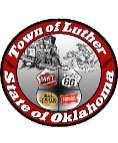 Scherrie Pidcock, Town Clerk*Agenda Posted on Friday, February 4, 2022, at Luther Town Hall, via MailChimp, on the website at www.townoflutherok.com and on Facebook at The Town of Luther, prior to 7:00 pm.Herbert Keith - ChairmanAnna Campbell - Vice-Chairman David Threatt - MemberJason Roach – MemberBrian Wilson – Member Joshua Rowton – Board Liaison